РЕШЕНИЕПОМШУÖМот  14 декабря 2023 г. № 27/2023 –  399О внесении изменений в решение Совета муниципального образования городского округа «Сыктывкар» от 12.02.2014 № 22/2014-344 «О гарантиях и компенсациях для лиц, проживающих в местностях, приравненных к районам Крайнего Севера, являющихся работниками организаций, финансируемых из бюджета муниципального образования городского округа «Сыктывкар»»Руководствуясь Федеральным законом от 06.10.2003 № 131-ФЗ «Об общих принципах организации местного самоуправления в Российской Федерации», Законом Российской Федерации от 19.02.1993 № 4520-1 «О государственных гарантиях и компенсациях для лиц, работающих и проживающих в районах Крайнего Севера и приравненных к ним местностях», статьей 33 Устава муниципального образования городского округа «Сыктывкар», Совет муниципального образования городского округа «Сыктывкар»РЕШИЛ:1. Внести в решение Совета муниципального образования городского округа «Сыктывкар» от 12.02.2014 № 22/2014-344 «О гарантиях и компенсациях для лиц, проживающих в местностях, приравненных к районам Крайнего Севера, являющихся работниками организаций, финансируемых из бюджета муниципального образования городского округа «Сыктывкар»» следующие изменения:приложение № 4 к решению дополнить пунктом 5 следующего содержания:«5. Тренер-преподаватель.».2. Настоящее решение вступает в силу со дня его официального опубликования.Глава  МО ГО "Сыктывкар" – руководитель администрации  					В.Б. ГолдинПредседатель Совета МО ГО «Сыктывкар» 						            А.Ф. ДюСОВЕТМУНИЦИПАЛЬНОГО ОБРАЗОВАНИЯГОРОДСКОГО ОКРУГА «СЫКТЫВКАР»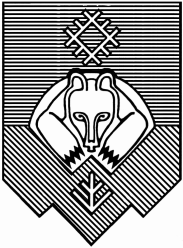 «СЫКТЫВКАР» КАР КЫТШЛÖН МУНИЦИПАЛЬНÖЙ ЮКÖНСА СÖВЕТ 